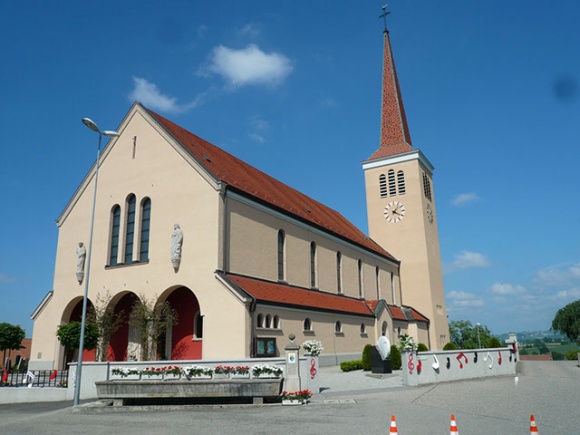 Assemblée deparoisse d’EPENDESLes paroissiennes et paroissiens d’Ependes sont convoqués en assemblée :le mercredi 25 mars 2015 à 20h00à la salle N°2 à Ependes.TractandaAccueil, ouverture et constitution de l’assembléeProcès-verbal de la dernière assembléeRapport du conseil de paroisseComptes  2014 Rapport de la commission financièreBudget  2015FonctionnementInvestissementsRapport de la commission financièreParole au conseil pastoralDiversLe procès-verbal de la dernière assemblée, les comptes 2014 et le budget 2015 ne seront pas entièrement lus. Ils peuvent être consultés dès le 10 mars chez notre secrétaire, Madame Raetzo, Le Mouret (026/413 41 64) ou lui être demandés à  claudia-raetzo@sunrise.ch Nous nous réjouissons de vous rencontrer nombreux, votre présence étant pour nous le signe de votre attachement à notre paroisse et à ses activités.							    Le conseil de paroisseAssemblée deparoisse d’EPENDESLes paroissiennes et paroissiens d’Ependes sont convoqués en assemblée :le mercredi 25 mars 2015 à 20h00à la salle N°2 à Ependes.TractandaAccueil, ouverture et constitution de l’assembléeProcès-verbal de la dernière assembléeRapport du conseil de paroisseComptes  2014 Rapport de la commission financièreBudget  2015FonctionnementInvestissementsRapport de la commission financièreParole au conseil pastoralDiversLe procès-verbal de la dernière assemblée, les comptes 2014 et le budget 2015 ne seront pas entièrement lus. Ils peuvent être consultés dès le 10 mars chez notre secrétaire, Madame Raetzo, Le Mouret (026/413 41 64) ou lui être demandés à  claudia-raetzo@sunrise.ch Nous nous réjouissons de vous rencontrer nombreux, votre présence étant pour nous le signe de votre attachement à notre paroisse et à ses activités.							    Le conseil de paroisse